Theater at Latitude 58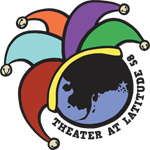 Adult Registration Form (Required of participants 18 years and older)Name:____________________________________________________________________________________ Home Address: _____________________________________________________________________________City___________________________________ State__________________ Zip _________________________ Phone (Home):_______________________________                    (Work):______________________________Mobile: ____________________________________                     e-mail: ______________________________How did you hear about Theater at Latitude 58? _____Friend _____Flyer _____Web Site_____OtherPlease indicate any schedule conflicts here: _______________________________________________________________________________________________________________________________________________Each adult performer is expected to do 15 hours of volunteer work during a production season.  Do you have any special skills/talents/interests you would like the Directors or Board to consider?__________________________________________________________________________________________I understand the policies outlined in this document as put forth by Theater at Latitude 58 and I will indicate such by signing the registration form.Signature_________________________________________________________________________________ Print Name____________________________________________________________________Date ____________________________________________ __________________________________________________________THEATER AT LATITUDE 58EMAIL: THEATERATLATITUDE58@GMAIL.COM WEB: WWW.THEATERATLATITUDE58.COMPolicies and Procedures (Please keep this page for your information)OUR MISSIONFurthering education and promoting personal excellence in theater by providing quality theatrical instruction and performance opportunities for all ages in a supportive and inclusive environment.ANTI DISCRIMINATION POLICY Theater at Latitude 58 is committed to promoting and sustaining a learning and work community that is free from discrimination and harassment.  We will not tolerate any discriminatory behavior based on race, color, religion, national origin, disability, sexual orientation, or age within our organization or the administration of our programs and activities.  Any substantiated instance of discrimination will be grounds for dismissal from the organization.EXPECTATION OF ADULT CONDUCT It is expected that all adult participants will uphold the policies put forth by Theater at Latitude 58.  If any instances of discrimination or conduct which is not consistent with the above stated mission are experienced or observed, please contact our Family Liaison, George Watt. TEAM WORK- Every cast member is an essential member of the team. Courtesy to each other is REQUIRED! Bossiness, rudeness, bullying, or other attitude difficulties will not be tolerated. REHEARSAL ATTENDANCE- An excused absence consists only of the following: 1) A previously scheduled conflict indicated on your registration form and approved by the Directors; 2) Illness (phone call is required); 3) Family emergency (phone call is required). If a participant has 2 unexcused absences or 3 late arrivals, the Directors reserve the right to remove or re-assign the cast member. SCHEDULE CONFLICTS- Please indicate pre-existing schedule conflicts on your registration form. We try to work around them. However, DO NOT schedule anything further that conflicts with the schedule, unless you have checked with the Directors first. Otherwise, this will result in an unexcused absence.ATTIRE- Cast members should always wear comfortable clothing and closed toed shoes. No sandals or clogs of any kind. Clothes should allow for freedom of movement and be free of any vulgar writing or graphics.  CHANGES IN APPEARANCE-If any cast member will be getting contacts, braces, pierced ears, hairstyle changes, etc., please note this on your registration form. The appearance of the cast member is expected to remain as seen at the auditions unless we are notified at the audition.TECHNOLOGY- Please leave your cell phones and iPods, etc. with your personal gear. They may be used during breaks. They may not be used during rehearsal or backstage at performances. It is expected that all cast members will focus and contribute to all theater activities.  EMAIL COMMUNICATION REQUIRED- Email communication is the method used (other than for notification of illness). Every cast member is expected to check email daily for updates. If this presents a difficulty for you, please indicate this on your registration form and we will help find you an “email buddy”.VOLUNTEERING- Theater at Latitude 58 is only possible because of the help and support of our families! To keep our program running and costs reasonable, volunteer participation is essential! Adult performers are required to perform 15 hours of volunteer time. Examples of ways to contribute are by assisting at rehearsals, selling ads, sewing costume pieces, painting sets, or any other number of tasks that go into a production.  To ensure a safe and positive experience for all youth performers, all adult cast members and adult volunteers in direct contact with children (including, but not limited to, costumers, hair/makeup persons, and other inside-the-auditorium helpers) will be required to complete a background check.CASTING- Every participant who auditions with Theater at Latitude 58 can expect to be cast, unless schedule conflicts or other issues arise. By auditioning, each participant agrees to accept whatever role they are assigned. Withdrawing after casting is announced will be interpreted as non-acceptance, and will preclude that student from any participation in future productions. Theater at Latitude 58PART THREE: Release FormThis Letter of advisory/waiver and release concerns the auditioning, rehearsing of, performance of, and/or working on any pre- or post-production activity in connection with plays, musicals, classes, or theatrical events or productions on behalf of Theater at Latitude 58. Such activity will hereafter be referred to as THEATER ACTIVITY. In that, I may be involved in multiple activities over a long period of time, I agree that such warnings and releases contained herein are acknowledged and granted in perpetuity.  I have been advised that there is inherent risk in THEATER ACTIVITY, which concerns the ability to move about the rehearsal and performance space safely. Because I understand that these risks exist, I realize that I must be ever vigilant to ensure my own safety in my movement about the rehearsal and performance space. Such vigilance includes but is not limited to checking the work area before the THEATER ACTIVITY and being aware of my changing surroundings as the play and/or musical progresses through rehearsals and performances.Finally, I understand that Theater at Latitude 58 may photograph, film, tape or record me forpublicity, documentation, or sales purposes, and that by signing this release form I give them fullpermission and waive all copyright and future considerations.Name (print) ___________________________________________________Date:_____________Signature_______________________________________________________________________THEATER AT LATITUDE 58/EMAIL: THEATERATLATITUDE58@GMAIL.COM WEB: WWW.THEATERATLATITUDE58.COMPlay:  ____________________Script Pmt:  _____________Office Use Only